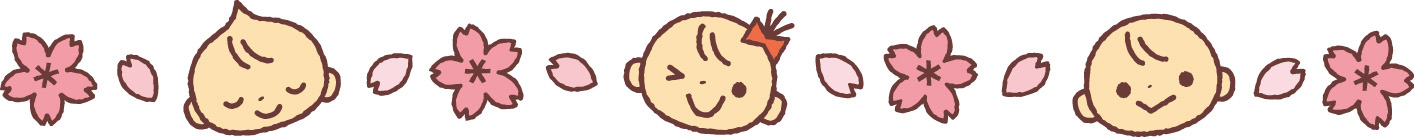 ☆毎月第4木曜日、老上西まちづくりセンターで子育てサロンを行います☆子育てサロン　「親子でよっといで！！」　　　　　親子でヨガ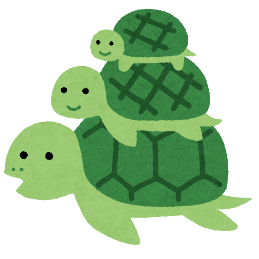                              講師：島田祥子先生　　　　　　　　　　　　　　　　　　《　参加費：無料　》令和5年5月25日（木）10：00　～　11：00老上西まちづくりセンター◎動きやすい服装でお願いします（素足になります）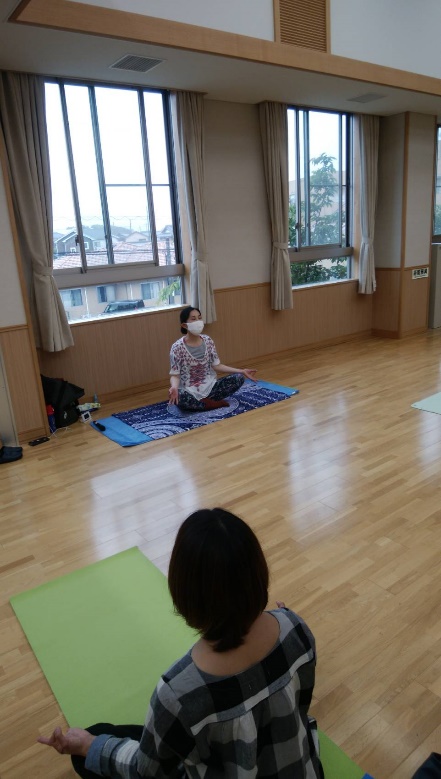 ◎汗拭きタオルを持ってきてください◎ヨガマットをお持ちの方はお持ちください◎参加は自由。どなたでも参加できます。10組くらいを予定しています。◎水分補給の用意をお願いします。◎スタッフは従来通りマスク着用で　対応させていただきます。老上西学区民生委員児童委員協議会お問い合わせは黒飛まで　077-563-2468　